Протокол заседания РУМО учителей химии Липецкой областиОт 8февраля 2022 годаПрисутствовали – 46 человек Формат: онлайн-конференцияна платформе ZOOMТема: Выбор форм и методов, инновационных технологий при подготовке к итоговой аттестации учащихсяВыступления1. Подготовка учителей химии к развитию естественнонаучной функциональной грамотности школьников. Преподаватель кафедры ИМ и ЕНО, Попова Екатерина Дмитриевна.2. Выбор форм и методов, инновационных технологий при подготовке к итоговой аттестации учащихся. Руководитель УМО учителей химии, Ефимова Екатерина Сергеевна.3. Применение инновационных технологий при подготовке к ОГЭ и ЕГЭ по химии. Учитель химии МБОУ СШ с. Тростное, Симаков Александр Викторович.Ход заседания:1. По первому вопросу выступила Попова Екатерина Дмитриевна, преподаватель кафедры ИМ и ЕНО. Были рассмотрены вопросы подготовки учителей химии к развитию функциональной грамотности школьников. Обсуждалась необходимость переориентирования учебного процесса на эффективное овладение естественнонаучной грамотностью. Для учителей были предложены варианты заданий по формированию естественнонаучной грамотности.2. По второму вопросу выступила Ефимова Екатерина Сергеевна, руководитель УМО учителей химии, учитель химии МАОУ СОШ № 48. Она охарактеризовала систему работы по подготовке к ГИА, поделилась опытом разработки интеллект-карт и способами работы с ними.3. Симаков Александр Викторович, учитель химии МБОУ СШ с. Тростное, представил опыт своей работы по применению инновационных технологий при подготовке к ОГЭ и ЕГЭ по химии.Решение:1. Вести планомерную и системную работу по внедрению заданий для формирования естественнонаучной грамотности обучающихся;2. совершенствовать методику преподавания уроков через внедрение современных образовательных технологий;3. обеспечить системный и качественный уровень подготовки обучающихся к итоговой аттестации с использованием инновационных технологий.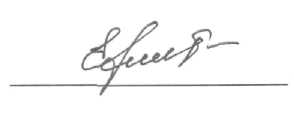 Председатель РУМО учителей химии     Ефимова Е. С. 